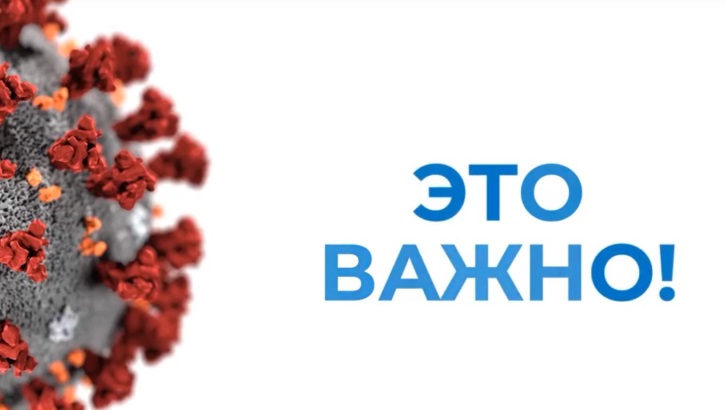 РУКОВОДИТЕЛЯМ ПРЕДПРИЯТИЙ ТОРГОВЛИ И ОБЩЕСТВЕННОГО ПИТАНИЯ ПЕРЕЛЮБСКОГО МУНИЦИПАЛЬНОГО РАЙОНА САРАТОВСКОЙ ОБЛАСТИО МЕРАХ ПО ПРЕДУПРЕЖДЕНИЮ РАСПРОСТРАНЕНИЯ КОРОНАВИРУСНОЙ ИНФЕКЦИИ В ОБЪЕКТАХ ТОРГОВЛИ И ОБЩЕСТВЕННОГО ПИТАНИЯВ связи со сложной эпидемиологической ситуацией по новой коронавирусной инфекции, на Вас возлагается персональная ответственность по исполнению:СанПиН 2.3/2.4.3590-20 «Санитарно-эпидемиологические требования к организациям общественного питания населения»;СП 2.3.6.3668-20 «Санитарно-эпидемиологические требования к условиям деятельности торговых объектов и рынков, реализующих пищевую продукцию».Просим держать на особом контроле вопросы, направленные на:недопущение фактов пребывания покупателей в торговом объекте без защитных масок;обеспечение социального дистанцирования, путем нанесения (обновления) соответствующих разметок;недопущение скопления покупателей в прикассовых зонах и организацию работы максимального количества касс,обязательное наличие розничного предложения защитных масок и антисептических средств в объемах и ассортименте, удовлетворяющем спрос потребителей.Просим обеспечить:ограничение контактов между работниками, относящимися к разным участкам, отделам, сменам, если они не связаны едиными задачами и общими производственными процессами;обеспечение персонала защитными масками, перчатками и создание условий для мытья и обработки дезсредствами рук, обратив особое внимание на соблюдение мер гигиены продавцами, работниками распределительных центров, экспедиторов, мерчендайзеров, представителями поставщиков. Напоминаем, что кассиры и продавцы должны обрабатывать руки (в т.ч. руки в перчатках) антисептиками каждые 2 часа;проведение в течение дня и по окончании смены влажной уборки в торговых залах, помещениях для служебного и общественного пользования с использованием дезсредств;дезинфекцию контактных поверхностей, ручек на дверях, покупательских корзин, элементов кассовых аппаратов и терминалов, продуктовых лотков, выключателей, поверхностей прилавков, предметов мебели, оргтехники и т.д.;формирование общего запаса моющих средств, дезсредств, СИЗ, как минимум, на 5 дней.использование в помещениях, где постоянно находятся люди, приборов для обеззараживания воздуха;проветривание помещения каждые 2 часа.использование в торговом зале разметки для обеспечения социальной дистанции между покупателями не менее 1,5 метров;принять меры к минимизации возможности осуществления покупателями самостоятельной фасовки продуктов.При коммуникациях с покупателями в части обязательного соблюдения масочного режима предлагаем руководствоваться методическими рекомендациями Минпромторга России в случаях введения режима обязательного использования средств индивидуальной защиты в субъектах Российской Федерации.